Kulturzentrum GOROD Vertrag für das Schuljahr 2023/2024 für außerschulische Bildungsangebote		Ab ________________ bis _______________Name, Vorname des Kindes _________________________________________	Geburtsdatum   _________________Name, Vorname des Erziehungsber. / Teilnehmers	__________________________________________________Adresse ________________________________________________________________________________________Telefon ____________________________________E-Mail _______________________________________________Minuten pro Unterrichtseinheit (i.d.R. einmal pro Woche). Beitrag pro Monat.Spielgruppe, 2-4 Jahre, 180 Min./Tag		☐ 1 Tag/Woche - 80 €	☐ 2 T/W - 130 €	☐ 3 T/W - 190 € Spielgruppe, 2-4 Jahre, 60 Min./Samstag	☐ 60 Min. 50 € 	☐ 120 Min. 95 €Russisch Plus, 4-5 J.				☐ 120 Min. 70 €	☐+Logik		☐+Tanz	Russisch, Ukrainisch, Belarusisch ab 5 J.		☐ 120 Min. 70 €	Lehrer(in)____________________Klasse____Englisch, Deutsch, Französisch, Ki. u. Erw.	☐ Gruppe 60 Min. 45 €	☐ Individuell 45 Min. 20 € pro UnterrichtDeutsch Schulvorbereitung			☐ 45 Min. 2xMal/Woche 65 €Weltkultur, 10-14 J.				☐ 60 Min. 50/45 €*)Logik						☐ 30 Min.35/30 €*)	☐45 Min. 40/35 €*)	 ☐ 60 Min. 50/45 €*)	                                                   		Lehrer(in)_______________________________	Kunststudio ab 2J., Artstudio			☐  45 Min. 50/45 €*)	☐ 60 Min. 60/55 €*)	☐ 120 Min(Erw.) 95€Bastelkurs “Flo-Master”			☐  60 Min. 50/45 €*)Tanzen, ab 4 J					☐ 30 Min. 35/30 € *)	☐ 45 Min. 45/40 €*)	☐ 60 Min. 55/50 €*)Musikalische Früherziehung, ab 4 J.		☐ 30 Min.55/50 €*)Gitarre, Ki. und Erw.				☐ 45 Min. 110 €	☐ 60 Min. 135 €	☐ 90 Min.  200 €Klavier, Ki. und Erw.				☐ 30 Min. 75 €		☐ 45 Min. 110 €	☐ 60 Min. 135 €Logopädie – individuell				☐  45 Min. 20 € pro UnterrichtWeitere Angebote				_______________________________________ ☐_______________*) Ermäßigung für Teilnehmer der Kurse Russisch-, Belarusisch- und Ukrainischunterricht☐Ich beantrage eine Beitragsermäßigung (5 € monatlich) für Geschwister/als Alleinerziehende☐Ich bestätige meine schon bestehende Verbindung mit GOROD und zahle keine Anmeldegebühr (20 €) ☐Ich wiederspreche jeglicher Veröffentlichung von Bild/Tonmaterial, auf dem ich / meine Kinder vorkommen.Unterschrift des Erziehungsberechtigten	______________________ 		          München, ___.___.2023Unterschrift / Nina Vishnevska 				                                               München, ___.___.2023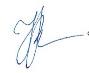 SEPA-LastschriftmandatIch ermächtige die GIK e.V. (Gläubiger-Id. DE31ZZZ00000217370), Zahlungen von meinem Konto mittels Lastschrift einzuziehen. Zugleich weise ich mein Kreditinstitut an, die von der GIK e.V. auf mein Konto gezogenen Lastschriften einzulösen. Hinweis: Ich kann innerhalb von acht Wochen, beginnend mit dem Belastungsdatum, die Erstattung des belasteten Betrages verlangen. Es gelten dabei die mit meinem Kreditinstitut vereinbarten Bedingungen.Kontoinhaber: ______________________________________ Name der Bank: ________________________________________Adresse des Kontoinhabers: _________________________________________________________________________________IBAN:  D|E|   |   |   |   |   |   |   |   |   |   |   |   |   |   |   |   |   |   |   |    	          	Unterschrift des Kontoinhabers: 				                         Оrt, Datum: 	Gesellschaft für Integration und Kultur in Europa (GIK) e.V., VR 15315 Amtsgericht München  Web: www.gorod.de 	E-Mail: info@gorod.deKulturzentrum GOROD, Arnulfstr.197,  80634 München    Mob. 0162 18 628 99   Bankverbindung:   Kontoinhaber: GIK e.V.,    Bank: Stadtsparkasse München,    IBAN: DE95 7015 0000 1001 2420 62   BIC: SSKMDEMMXXXKulturzentrum GORODAllgemeine Teilnahmebedingungen für außerschulische Bildungsangebote1. Die Anmeldung ist auf ein Schuljahr begrenzt und verlängert sich NICHT automatisch, außer explizit anders angegeben.2. Anmeldungen sind verbindlich und verpflichten zur Bezahlung der Monatsbeiträge sowie der einmaligen Erstanmeldegebühr in Höhe von 20 €.3. Die ersten zwei Besuche eines Kurses sind Probestunden und werden nur im Falle einer nachfolgenden verbindlichen Anmeldung zum jeweiligen Kurs bezahlt. Die verbindliche Anmeldung ist spätestens vor dem dritten Kursbesuch abzugeben.4. Die Kündigung der Anmeldung ist ohne Angaben von Gründen von beiden Vertragsparteien bis zum 3. Werktag derMonate November bis Mai in Schriftform möglich. Die Kündigungsfrist beträgt zwei Monate; für Teilnehmer der Spielgruppen einen Monat.5. Schuljahresbeginn und -Ende, sowie Dauer und Beginn der Schulferien sind im Grunde an die bayerische Regelschule angepasst.6. Die Kurse finden im Präsenzform bzw. Online statt. Dauer der Unterrichtseinheit beim Online-Unterricht kann geändert werden.7. Für vom Teilnehmer abgesagte oder versäumte Stunden besteht keine Ersatzpflicht. Sie können vom Beitrag nicht abgezogen werden. Von der Lehrkraft abgesagte Stunden werden nachgeholt.8. Die GIK e.V. übernimmt die Unfallversicherung für die Unterrichtszeit. Für die Zeiten davor und danach sind die Eltern verantwortlich.9. Die Teilnahmebeiträge werden in 11 gleichen Monatsraten eingezahlt. Sie werden von dem Konto der Eltern eingezogen (SEPA-Lastschrift) oder überwiesen. Der Geldeinzug findet am 20. des Monats statt. Barzahlungen sind nur in Ausnahmefällen möglich. Sollte ein Einzug nicht möglich sein (z.B. weil das Konto nicht gedeckt ist) bzw. wird der Beitrag innerhalb des Monats nicht überwiesen, wird zusätzlich zur Teilnahmebeitrag eine Bearbeitungsgebühr von 5 € fällig.10. Besuchen zwei oder mehr Kinder aus einer Familie unsere Kurse, so kann eine Beitragsermäßigung in Höhe von 5 € pro Kind beantragt werden. Alleinerziehende Eltern erhalten ebenfalls eine Beitragsermäßigung von 5 €. Es gibt keine Beitragsermäßigung für Bürgergeld-Empfänger.11. Mit Unterschreibung der Anmeldung erteilen Sie uneingeschränktes Einverständnis zur Speicherung und Verarbeitung ihrer Daten. Die Daten werden NICHT zu Werbungszwecken verwendet und nur im Rahmen der Anmelde- und Zahlungsabwicklung an Dritte weitergegeben. Sie können jederzeit auf die Anfrage per E-Mail Auskunft über ihre Daten erhalten, die bei uns gespeichert sind. Mit der Beauftragung verzichten Sie ausdrücklich auf sämtliche Schadenersatzansprüche nach DSGVO. Datenschutzerklärung: https://www. gorod.org/impressum1. Договор заключается на один учебный год и НЕ продлевается автоматически, если явно не указано иное.2. Подписанием договора вы обязуетесь вносить ежемесячную оплату участия в курсах и одноразовый регистрационный взнос в сумме 20 евро. Этот взнос взимается только с тех, кто впервые заключает договор с нами.3. Первые два занятия каждого курса – пробные. Они оплачиваются только в случае заключения договора. Договор должен быть подписан не позднее, чем перед началом третьего занятия.4. Договор может быть расторгнут каждой из сторон без объяснения причин. Заявление о расторжении должно быть подано до 3-го рабочего дня в период c октября по май в письменной форме. Договор расторгается к концу 2-го месяца после подачи заявления (для игровых групп – к концу 1-го месяца).5. Начало и конец занятий и каникул в учебном году соответствуют в целом таковым в баварских школах.6. Занятия проходят в очной форме или онлайн. Длительность онлайн-занятий может быть изменена.7.Пропуск занятий участником курса не приводит к уменьшению оплаты. В случае болезни преподавателя и невозможности замены, занятия могут быть перенесены.8. GIK e.V. заключил страховку от несчастного случая на время занятий. Страховка не распространяется на время до и после занятий.9. Платежи за участие в годовых курсах выплачиваются одиннадцатью равными частями по безналичному расчету (разрешение на съём денег с банковского счета или перевод). Cъём денег со счета производится 20-го числа каждого месяца. Оплата наличными возможна только в исключительных случаях. Если съём денег с вашего счета оказался невозможным (например, из-за отсутствия на счету денег) или перевод не был произведен вами до конца месяца, c плательщика снимаются дополнительно 5 €.10. Для 2 и более детей из одной семьи предоставляется скидка в 5 € за курс для каждого ребенка. Для матерей и отцов, воспитывающих ребенка в одиночку, также возможна скидка в 5 €. Скидка не предоставляется на основании получения родителями пособий от государства.11. Подписывая договор, вы даете неограниченное согласие на хранение и обработку ваших данных. Ваши данные НЕ используются в рекламных целях и не передаются третьим лицам кроме случаев, когда это необходимо для обработки договора, оплаты или ведения налоговой отчетности. Вы можете в любой момент запросить информацию о сохраненных данных. Подписывая договор, вы отказываетесь от любых претензий на компенсацию ущерба согласно Основному положению Европейского Союза о защите данных.О защите ваших данных: https://www. gorod.org/impressum